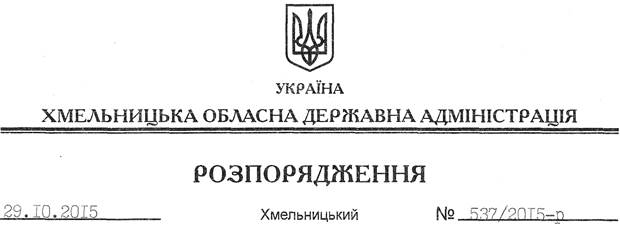 На підставі статей 6, 21, 39 Закону України “Про місцеві державні адміністрації”, статей 17, 79-1, 122 Земельного кодексу України, статті 56 Закону України “Про землеустрій”, розглянувши клопотання ТОВ “Хмельницький завод керамзитового гравію”,зареєстроване в обласній державній адміністрації25.09.2015 за № 99/6556-11-26/2015, та надані матеріали:1. Надати товариству з обмеженою відповідальністю “Хмельницький завод керамзитового гравію” згоду на поділ земельної ділянки площею 7,3751 га (кадастровий номер 6825089600:03:006:1019), яка розташована за межами населених пунктів на території Шаровечківської сільської ради Хмельницького району та перебуває в користуванні зазначеного підприємства згідно з державним актом на право постійного користування від 13.01.1995 року.2. Контроль за виконанням цього розпорядження покласти на заступника голови облдержадміністрації відповідно до розподілу обов’язків.Голова адміністрації								М.ЗагороднийПро надання згоди на поділ земельної ділянки ТОВ “Хмельницький завод керамзитового гравію”